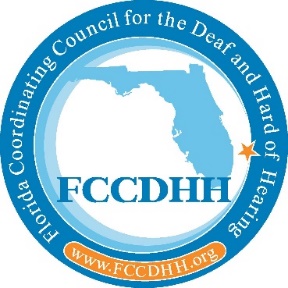 Florida Coordinating Council for the Deaf and Hard of HearingQuarterly MeetingFebruary 11th, 20219:00 am – 5:00 pmRemote Meeting via Conference CallConference Call: 1(888) 585-9008, Conference Room Code: 828-532-954Communication Access Real-time Translation Services: (CART) http://streamtext.net/player?event=FCCDHH FCCDHH Website: www.fccdhh.orgAgenda*All times are approximate and may vary depending on FCCDHH businessThursday, February 11, 2021Thursday, February 11, 20219:00 am - 9:30 am Call to Order: Debbe Hagner, ChairCouncil Member Roll CallWelcome and IntroductionsHousekeepingPlease remember to wait to be recognized by Debbe or Glenna before speakingPlease remember to state your name before speaking Approval of Minutes from November 12, 2020Agenda Adoption9:30 am- 10:00 amDOH Update – Action ItemsTiffany Baylor, FCCDHH Coordinator 10:00 am – 10:45 amCommittee UpdatesWeb Committee, Debbe Hagner, ChairEducation, Medical, Outreach, Technology Committee, Gina Halliburton & Cindy Simon, Co-ChairsLegislative Committee, Glenna Ashton, ChairBudget Committee, Cecil Bradley, Chair10:45 am – 11:00 amBreak11:00 am – 12:00 pmTyler G. James, M.S., Department of Health Education and Behavior | University of Florida Access to Health Services for the Signing Deaf12:00 pm – 1:00 pmLunch1:00 pm – 2:00 pmPublic CommentsFor your convenience, the meeting agenda has been posted on the FCCDHH.org website in advance of the meeting to allow ample time for the public to review and prepare questions/concerns to be addressed during Public Comments portion of the meeting.Robert’s Rules of Order suggests that those offering Public Comments wait until called upon by the Chair before speaking.  Please provide your name, and Florida County prior to speaking, or typing comment, question, or concern into the Chat. 2:00 pm – 2:30 pmResponse to Public CommentsCouncil members with subject matter expertise in the area of the addressed concerns during the public comments will respond to the questions/concerns at this time.From Community Members (Access to COVID19 Registration. The website to sign up doesn't indicate how we wish to communicate - text or email.  It asks for the phone number)2:30 pm – 2:45 pmBreak2:45 pm – 4:00 pmBiennial Report Drafting SessionReview of Past ReportReview Suggestions Submitted by Council MembersTask Assignments Detailed TimelineTechnical Writing of Main Portion4:00 pm – 4:15 pmBreak4:15 pm – 5:00 pmMay 2021 Meeting PlanningDate/Time/DurationVirtual or In-PersonTheme/FocusSuggested Presenters 5:00 pmAdjournmentDebbe Hagner & Glenna Ashton, Chair and Co-Chair